Formato B18B (Aviso electrónico de importación y de exportación)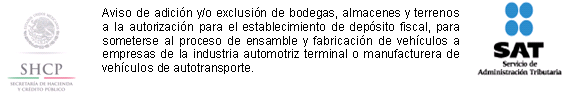 Aviso electrónico de importación y de exportación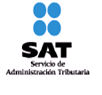 Patente o AutorizaciónAduana de DespachoNúm. de PedimentoFolio de AvisoCertificaciónMedio de TransporteRFC del TransportistaNúmero EconómicoPlacasDescripción de la mercancíaDescripción de la mercancíaDescripción de la mercancíaDescripción de la mercancíaCódigo de BarrasFirma Electrónica Avanzada Firma Electrónica Avanzada Firma Electrónica Avanzada Firma Electrónica Avanzada Firma Electrónica Avanzada 